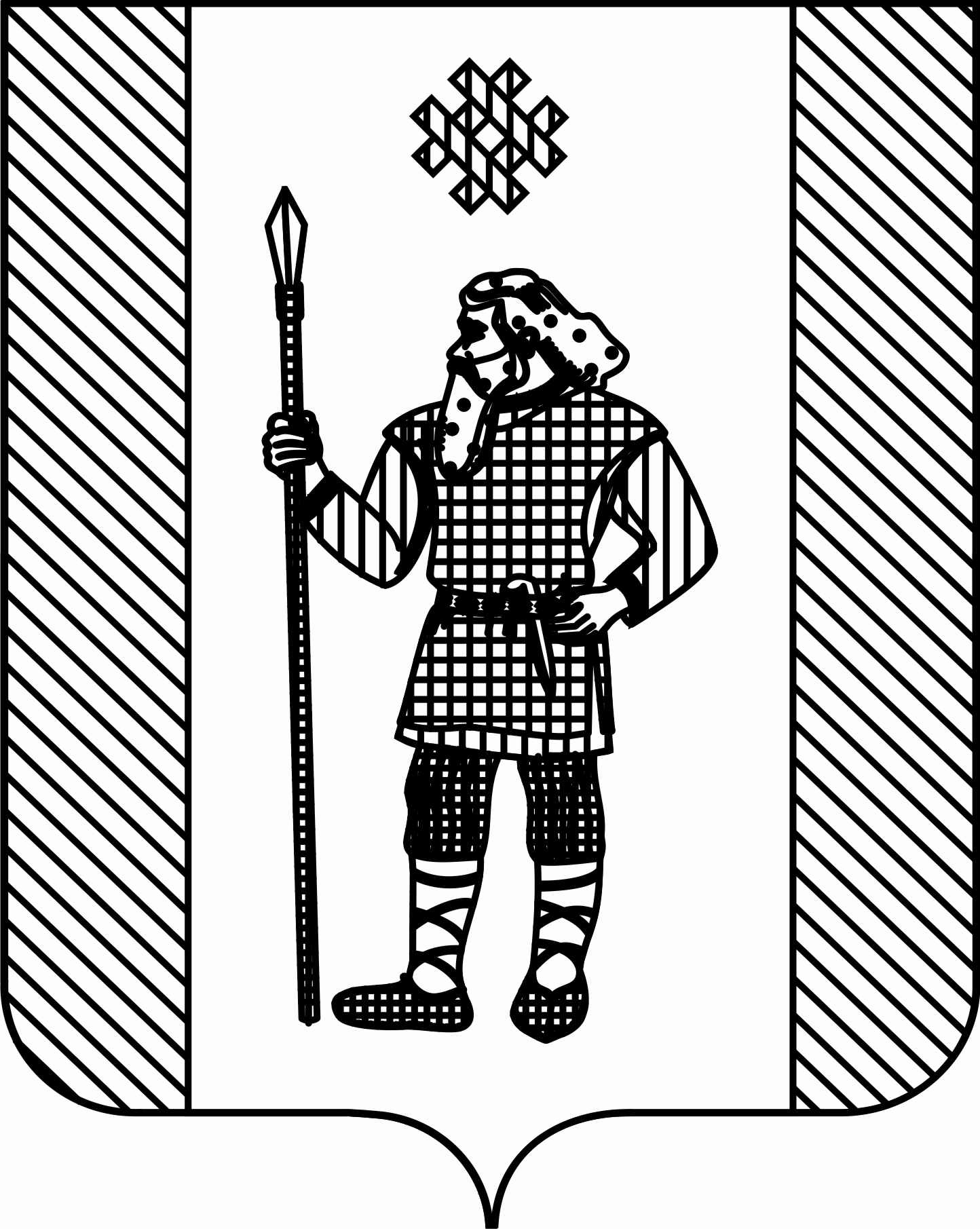 ДУМА КУДЫМКАРСКОГО МУНИЦИПАЛЬНОГО ОКРУГАПЕРМСКОГО КРАЯР Е Ш Е Н И Е24.03.2022                                                                                                                      № 27О назначении схода граждан в д. Шадрина Кудымкарского муниципального округа Пермского края по вопросу выдвижения кандидатуры старосты сельского населенного пунктаВ соответствии с пунктом 7 части 1 статьи 25.1, статьи 27.1 Федерального закона от 06.10.2003 № 131-ФЗ «Об общих принципах организации местного самоуправления в Российской Федерации», Законом Пермского края от 07.10.2019 № 448-ПК «О старостах сельских населенных пунктов в Пермском крае», Уставом Кудымкарского муниципального округа Пермского края, решениями Думы Кудымкарского муниципального округа Пермского края от 29.04.2020 № 63 «Об утверждении Положения о сходе граждан в Кудымкарском муниципальном округе Пермского края», от 29.04.2020 № 64 «Об утверждении Положения о старосте сельского населенного пункта в Кудымкарском муниципальном округе Пермского края», Дума Кудымкарского муниципального округа Пермского краяРЕШАЕТ:1. Назначить по инициативе главы муниципального округа – главы администрации Кудымкарского муниципального округа Пермского края сход граждан в д. Шадрина Кудымкарского муниципального округа Пермского края по вопросу выдвижения кандидатуры старосты сельского населенного пункта.2. Установить:2.1. Вопрос, выносимый на сход граждан:«О выдвижении кандидатуры старосты д. Шадрина Кудымкарского муниципального округа Пермского края».2.2. Даты проведения схода граждан – 11 апреля 2022 года.2.3. Место и время проведения схода граждан:1) в 12.00 ч. у здания Шадринского сельского клуба по адресу: ул. Школьная, д.13, д. Шадрина, Кудымкарский муниципальный округа, Пермский край — в количестве не более 15 человек;2) в 12.40 ч. у здания магазина по адресу: ул. Школьная, д. 28, д. Шадрина, Кудымкарский муниципальный округа, Пермский край — в количестве не более 15 человек;3) в 13.20 ч. у здания ФАП по адресу: улица Школьная д. Шадрина, Кудымкарский муниципальный округа, Пермский край — в количестве не более 10 человек.4) в 13.40 ч. на перекрестке возле остановочного комплекса по адресу: улица Полевая д. Шадрина, Кудымкарский муниципальный округа, Пермский край — в количестве не более 10 человек.5) в 14.00 ч. у лесопильного комплекса ИП Шадрин Н.И. по адресу: улица Центральная д. Шадрина, Кудымкарский муниципальный округа, Пермский край — в количестве не более 10 человек.6) в 14.20 ч. на пересечении улиц Центральна-Речная д. Шадрина, Кудымкарский муниципальный округа, Пермский край — в количестве не более 10 человек.2.4. Сведения о кандидатуре на старосту д. Шадрина, Кудымкарского муниципального округа Пермского края:Письменная Нэля Ивановна.3. Утвердить:3.1. Ответственный за проведение схода граждан — Бражкина Надежда Ивановна, начальник Белоевского территориального отдела администрации Кудымкарского муниципального округа Пермского края. 3.2. Состав рабочей группы, ответственный за подготовку и проведение схода граждан (прилагается).4. Рекомендовать рабочей группе проинформировать жителей д. Шадрина, Кудымкарского муниципального округа Пермского края о проведении схода граждан до 05 апреля 2022 года включительно путём размещения объявлений на информационных стендах, установленных в данном населенном пункте.5. Опубликовать настоящее решение в газете «Иньвенский край» и разместить на официальном сайте Кудымкарского муниципального округа Пермского края в информационно-телекоммуникационной сети Интернет.6. Настоящее решение вступает в силу со дня его опубликования в газете «Иньвенский край».СОСТАВрабочей группы, ответственный за подготовку и проведение схода гражданКлимова Елена Николаевна, главный специалист Белоевского территориального отдела администрации Кудымкарского муниципального округа Пермского края (по согласованию);Яркова Полина Игоревна, депутат Думы Кудымкарского муниципального округа Пермского края.Председатель ДумыКудымкарского муниципального округа Пермского краяМ.А. ПетровИ.п. главы муниципального округа - главы администрации Кудымкарского муниципального округа Пермского краяС.А. КоноваловаУТВЕРЖДЕН:решением Думы Кудымкарского муниципального округа Пермского краяот 24.03.2022 года № 27